С целью поддержки творческих инициатив населения, развития социальной активности и творческого потенциала детей, администрация Сланцевского муниципального района   п о с т а н о в л я е т:1. Комитету по культуре, спорту и молодежной политике организовать подготовку и проведение смотра-конкурса хореографического творчества «Фестиваль танца», посвященного 75-летию образования Сланцевского района.2. Утвердить Положение о проведении районного смотра-конкурса хореографического творчества «Фестиваль танца», посвященного 75-летию образования Сланцевского района согласно приложению.3. Опубликовать Положение о проведении районного смотра-конкурса хореографического творчества «Фестиваль танца», посвященного 75-летию образования Сланцевского района в газете «Знамя труда» и разместить на сайте администрации Сланцевского муниципального района.4. Контроль за исполнением постановления возложить на заместителя главы администрации Сланцевского муниципального района Саитгареева Р.М.И.о. главы администрации муниципального образования                                                                   П.В. ПоринУТВЕРЖДЕНОпостановлением администрацииСланцевского муниципального районаот 28.01.2016 № 82-п(приложение)ПОЛОЖЕНИЕо проведении смотра – конкурса  хореографического творчества «Фестиваль танца»,  посвященного 75-летию образования Сланцевского района1. ОБЩИЕ ПОЛОЖЕНИЯ1.1. Настоящее положение определяет цели, задачи, порядок и условия проведения смотра-конкурса хореографического творчества «Фестиваль танца», (далее – Фестиваль), критерии оценки и награждение победителей.1.2. Учредитель Фестиваля: администрация Сланцевского муниципального района.1.3. Организатор Фестиваля: Муниципальное казенное учреждение культуры «Городской Дом культуры» (Городской Дом культуры).1.4. Финансирование Фестиваля: расходы, связанные с подготовкой и проведением Фестиваля осуществляет администрация Сланцевского муниципального района;оплата проезда участников Фестиваля производится командирующими организациями.2. ЦЕЛИ И ЗАДАЧИ ФЕСТИВАЛЯ2.2. Сохранение культурных традиций самодеятельного народного творчества Сланцевского района.2.3. Задачи Фестиваля: активизация творческой деятельности исполнителей и коллективов;выявление ярких, талантливых исполнителей и коллективов;расширение контактов, обмен творческим опытом.3. УСЛОВИЯ ПРОВЕДЕНИЯ ФЕСТИВАЛЯ3.1. Место проведения Фестиваля: г. Сланцы, ул. Ленина д. 5, Городской Дом культуры.3.2.  Участники Фестиваля: танцевальные коллективы и отдельные исполнители города и района, представляющие хореографию различных стилей и направлений (максимальное количество участников в коллективе не ограничено).3.3.   Возрастные категории участников:дети до 14 лет;молодежь от 15 до 25 лет;взрослые от 25 лет.3.4. Участники фестиваля дают согласие на обработку персональных данных (приложение 1).4. ПОРЯДОК ПРОВЕДЕНИЯ ФЕСТИВАЛЯ4.1. Фестиваль проводится в два тура.4.2. Первый тур (отборочный) проводится в следующем порядке:до 29 февраля 2016 года – подача заявок  по форме (приложение 2) и видеозаписей исполняемых произведений в оргкомитет Фестиваля по адресу: г.Сланцы, ул.Ленина д.5., Городской Дом культуры, кабинет № 24. до 12 марта 2016 года – подведение итогов первого тура, информирование конкурсантов о результатах первого тура 4.3. Второй тур (очный) проводится 12 марта с 10.00 до 18.00 в Городском Доме культуры. Во втором туре участвуют победители 1 тура фестиваля.4.4. Гала – концерт «Звездный дождь» и награждение победителей Фестиваля3состоится 20 марта в 15.00 в Городском Доме культуры. Порядок номеров для гала – концерта определяют члены жюри и режиссерско-постановочная группа фестиваля.5. КРИТЕРИИ ОЦЕНКИ5.1. Выступление участников Фестиваля оценивается жюри по следующим критериям:мастерство исполнения;соответствие репертуара возрастным особенностям исполнителя (-ей);подбор и соответствие музыкального и хореографического материала;раскрытие художественного образа;соответствие сценического костюма к исполняемому произведению;сценическая культура. 5.2.  Оценка каждой работы производится членом конкурсной комиссии в форме оценочного листа (приложение 3). 6. НАГРАЖДЕНИЕ6.1. Победители Фестиваля награждаются дипломами обладателя «Гран-при», призеры Фестиваля награждаются дипломами лауреатов I, II, III степени в каждой возрастной категории.  Все участники Фестиваля награждаются дипломами за участие. 6.2. Решение жюри является окончательным и обжалованию не подлежит.Контактное лицо: заведующая сектором Городского Дома культуры Шувалова Любовь Анатольевна, тел.: 8(81374) 2 – 43-55,  e-mail: slangdk@yandex.ru.Приложение  1к Положению о смотре – конкурсе хореографического творчества «Фестиваль танца»  Согласие на обработку персональных данныхЯ,  	,(фамилия, имя и отчество)даю согласие  в соответствии со статьей 9 Федерального закона от 27 июля 2006 года №152-ФЗ  «О персональных данных» на автоматизированную, а также без использования средств автоматизации обработку моих персональных данных в целях участия в смотре – конкурсе хореографического творчества «Фестиваль танца», а  именно на совершение действий, предусмотренных пунктом 3 статьи 3 Федерального закона от 27 июля 2006 года № 152-ФЗ  «О персональных данных», со сведениями, представленными мной в Оргкомитет смотра– конкурса хореографического творчества «Фестиваль танца»   согласен (на) на передачу вышеперечисленных персональных данных. Настоящее согласие дается на период до истечения сроков хранения соответствующей информации или документов, содержащих указанную информацию, определяемых в соответствии с законодательством Российской Федерации.5Приложение  2к Положению о смотре – конкурсе хореографического творчества «Фестиваль танца»  Анкета – заявкаУчастника смотра-конкурса хореографического творчества «Фестиваль танца», посвященного 75-летию образования Сланцевского района.1.   Ф.И.О. исполнителя (название коллектива):__________________________________________________________________________________________________________________________________________________________Возрастная категория: _________________/количество участников:________________Учреждение, в котором базируется исполнитель (коллектив):__________________________________________________________________________________________________________________________________________________________Ф.И.О. руководителя, звания._______________________________________________________________________________________________________________________________________________________________________________________________________________________________________  Информация об исполнителе (коллективе) для представления на сцене (кратко)____________________________________________________________________________________________________________________________________________________________________________________________________________________________________________________________________________________________________________________Программа выступления:Контактная информация: тел/факс, e-mail.С условиями конкурса согласен.На использование Городским Домом культуры видеоматериалов коллектива (исполнителя)  согласен.Подпись, дата6Приложение  3к Положению о смотре – конкурсе хореографического творчества «Фестиваль танца»  ОЦЕНОЧНЫЙ  ЛИСТЧлена конкурсной комиссии смотра-конкурса хореографического творчества «Фестиваль танца», посвященного 75-летию образования Сланцевского района._________   ________________________  														           (подпись)                (фамилия и инициалы)___  _____________ 20__г.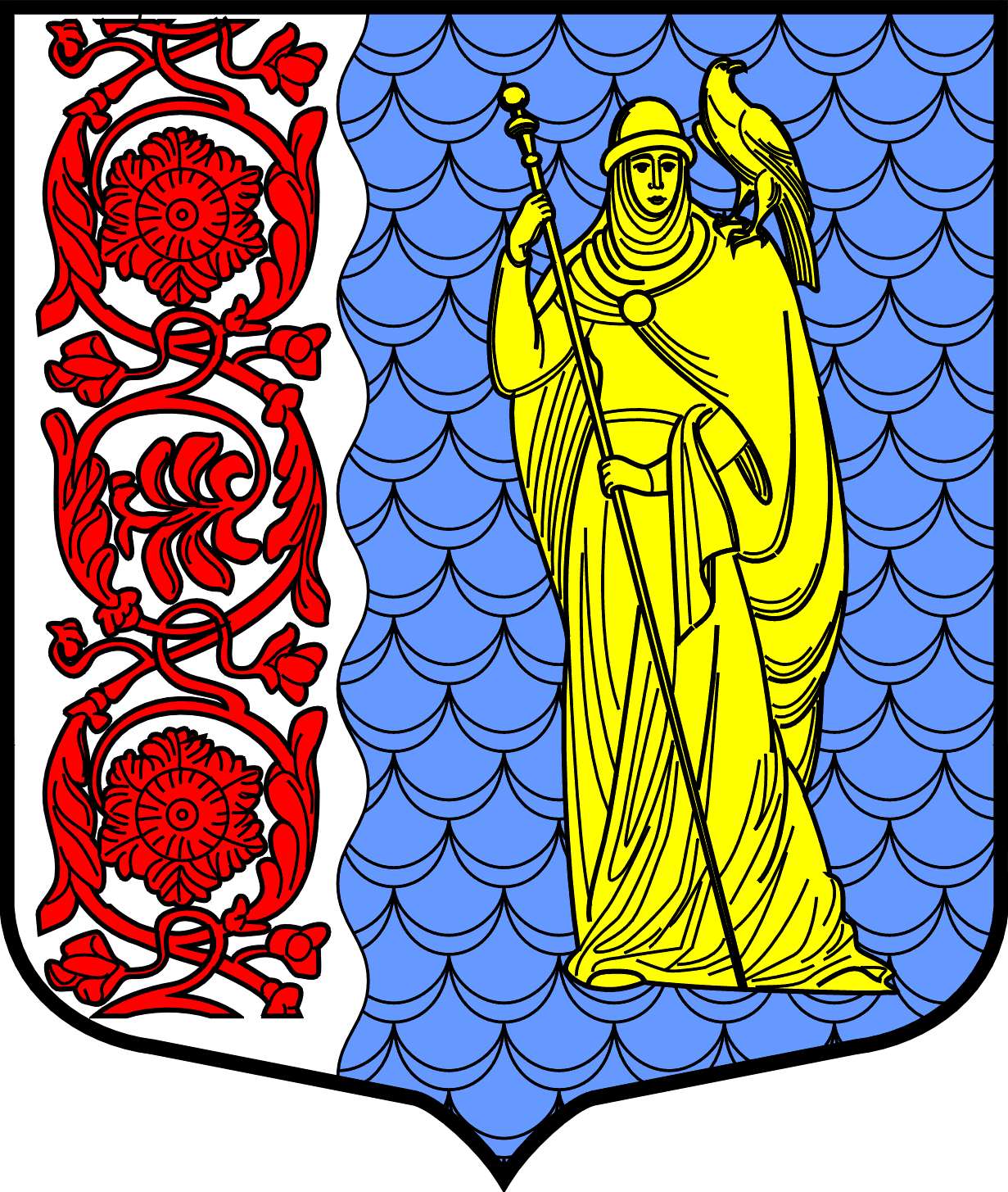 Администрация муниципального образованияСланцевский муниципальный район Ленинградской областиПОСТАНОВЛЕНИЕАдминистрация муниципального образованияСланцевский муниципальный район Ленинградской областиПОСТАНОВЛЕНИЕАдминистрация муниципального образованияСланцевский муниципальный район Ленинградской областиПОСТАНОВЛЕНИЕАдминистрация муниципального образованияСланцевский муниципальный район Ленинградской областиПОСТАНОВЛЕНИЕАдминистрация муниципального образованияСланцевский муниципальный район Ленинградской областиПОСТАНОВЛЕНИЕ28.01.2016№№82-пО проведении смотра-конкурса  хореографического творчества «Фестиваль танца», посвященного 75-летию образования Сланцевского районаО проведении смотра-конкурса  хореографического творчества «Фестиваль танца», посвященного 75-летию образования Сланцевского районаО проведении смотра-конкурса  хореографического творчества «Фестиваль танца», посвященного 75-летию образования Сланцевского района(подпись)(фамилия и инициалы)(фамилия и инициалы)(фамилия и инициалы)(фамилия и инициалы)(фамилия и инициалы)(фамилия и инициалы)20г.№Название номераХронометражТехнический райдер